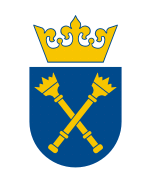 The Report of activities in the years 2014-2015of the Marcell and Maria Roth Center for the Research on the History and Culture of Polish Jewry and Polish-Jewish Relations at the Institute of Jewish Studies of the Jagiellonian UniversityThe Center was officially established by the decision no. 84 of the Rector of the Jagiellonian University from July 18, 2013 (See the decision no. 84 with the Center by-laws as attachment) On September 2, 2014 Dr. hab. Michał Galas was nominated by the Rector of the Jagiellonian University to serve as the head of the Center. In the nomination documents is stated that the head of the center is doing his work voluntarily, not receiving any salary. Activities in the years 2014February 6, 2014: Inauguration of the Marcell and Maria Roth Center for the Research on the History and Culture of Polish Jewry and Polish-Jewish Relations connected with the conference promoting the volume 26 of  Polin. Studies in Polish Jewry,  Jews and Ukrainians dedicated to Prof.  Richard Pipes (edited by Antony Polonsky oraz Yohanan Petrovsky-Shtern,  Littman Library of Jewish Civilization:  Oxford 2013). At the Jewish Museum Galicia in Kraków. Creation of data base of contacts and e-Newsletter of the Institute of Jewish Studiesof the Jagiellonian Universisty by Mrs. Monika Biesaga. Since 2014 four newsletters in Polish and two in English have been published. March 13, 2014: Lecture of Mrs. Ellie Shapiro (Berkeley, California), The Sound of Change: Jewish cultural initiatives in small Polish towns. (At the Institute of Jewish Studies UJ)23-24 October, 2014: Visit and lectures of Mrs Irene Pipes, Prof. Richard Pipes and Dr. Daniel Pipes at the Jagiellonian University in Krakow. Subsidy of volume 14 “Scripta Judaica Cracoviensia” (Jagiellonian University Press, 2014) – an annual journal published by the Institute of Jewish Studies of the Jagiellonian University.Activities in 201512 January, 2015: The conference promoting volume 27, Polin. Studies in Polish Jewry: Jews in the Kingdom of Poland 1815 -1918, edited by Antony Polonsky, Glenn Dynner and Marcin Wodziński. At the Jewish Museum GaliciaMay 18-21, 2015: Lectures of Prof. Samuel Heilman (CUNY), at the Institute of Jewish Studies and JCC in Kraków:Lubavitch  Movement. Messianism and the Denial of Death.Lubavitch: How and Why it is Taking over the Jewish World.Two Types of Jewish Fundamentalism: Haredim and the Settlers.March 18, 2015:  The conference promoting the Polish edition of the book of Prof. Yohanan Petrovsky-Shtern (Northwestern Un.): The Golden Age Shtetl: A New History of Jewish Life in East Europe (Sztetl. Rozkwit i upadek żydowskich miasteczek na Kresach Wschodnich), Jagiellonian University Press, 2014. At the Jewish Museum Galicia.June 11, 2015: Subsidy of the book: Miscellanea, Res Polonorum, Brittanorum ac Judeorum Illustrantia, edited by Jakub Basista, Adam Kaźmierczyk, Mariusz Markiewicz, Dominika Oliwa, Historia Jagiellonika, Kraków 2015 (the book is dedicated to Dr Andrzej Krzysztof Link-Lenczowski – who for many years served as the assitant to Prof. J. Gierowski).September 2015: Subsidy of transportation of the books given to the Institute of Jewish Studies of Jagiellonia University by the University of Oxford UK.October 2015: Subsidy of the book: A Romantic Polish-Jew. Rabbi Ozjasz Thon from Various Perspectives, edited by Michał Galas and Shoshana Ronen, Jagiellonian University Press 2015. The book is the first volume of the series: Jewish Civilization in Poland, sponsored by the  Marcell and Maria Roth Center for the Research on the History and Culture of Polish Jewry and Polish-Jewish Relations. Books published in this series are also distributed in the US by the Columbia University Press.                                                                         Assoc. Prof. Michał Galas                                                           The Marcell and Maria Roth Center Director